EVENT FORM EVENT DESCRIPTION AttachmentLocation, date							Signature Banja Luka, 24 April 2019  						Radoslav Ivaniš          Project titleDevelopment of master curricula for natural disasters risk management in Western Balkan countries Project acronymNatRiskProject reference number573806-EPP-1-2016-1-RS-EPPKA2-CBHE-JPCoordinatorUniversity of NisProject start dateOctober 15, 2016Project duration36 monthsDate24 April 2019Author Radoslav IvanisInstitutionUniversity of Banja LukaEvent titleMonitoring of the ProjectEvent description: Event description: The monitoring visit for the above mentioned project was implemented by Suad Muhibic, Head of the National Erasmus+ Office in BiH and Dejan Rosic, Project Officer, on April, 24th 2019 (09:00-14:00) at the Faculty of Security Studies of the University of Banja Luka.The purpose of the visit was to learn about the activities realized and products developed so far, as well as to observe if the project has encountered any problems in operational and/or financial implementation that can be discussed and solved.Darko Paspalj, vice dean, informed representatives of Erasmus+ Office in BiH of project activities realized so far and stressed the importance of the project for Faculty. Professor Paspalj also gave information on making class schedule and professor election process.Radoslav Ivanis had a presentation on activities realized so far and activities planned to be realized until the end of the Project. Radoslav Ivanis, also a student on this master program gave his experience as a student considering organization of lectures, exam held etc.Professor Velibor Lalic gave his experience as a teacher at this master program.The monitoring visit for the above mentioned project was implemented by Suad Muhibic, Head of the National Erasmus+ Office in BiH and Dejan Rosic, Project Officer, on April, 24th 2019 (09:00-14:00) at the Faculty of Security Studies of the University of Banja Luka.The purpose of the visit was to learn about the activities realized and products developed so far, as well as to observe if the project has encountered any problems in operational and/or financial implementation that can be discussed and solved.Darko Paspalj, vice dean, informed representatives of Erasmus+ Office in BiH of project activities realized so far and stressed the importance of the project for Faculty. Professor Paspalj also gave information on making class schedule and professor election process.Radoslav Ivanis had a presentation on activities realized so far and activities planned to be realized until the end of the Project. Radoslav Ivanis, also a student on this master program gave his experience as a student considering organization of lectures, exam held etc.Professor Velibor Lalic gave his experience as a teacher at this master program.Photos (jpg)PhotosOther personal remarksOther personal remarks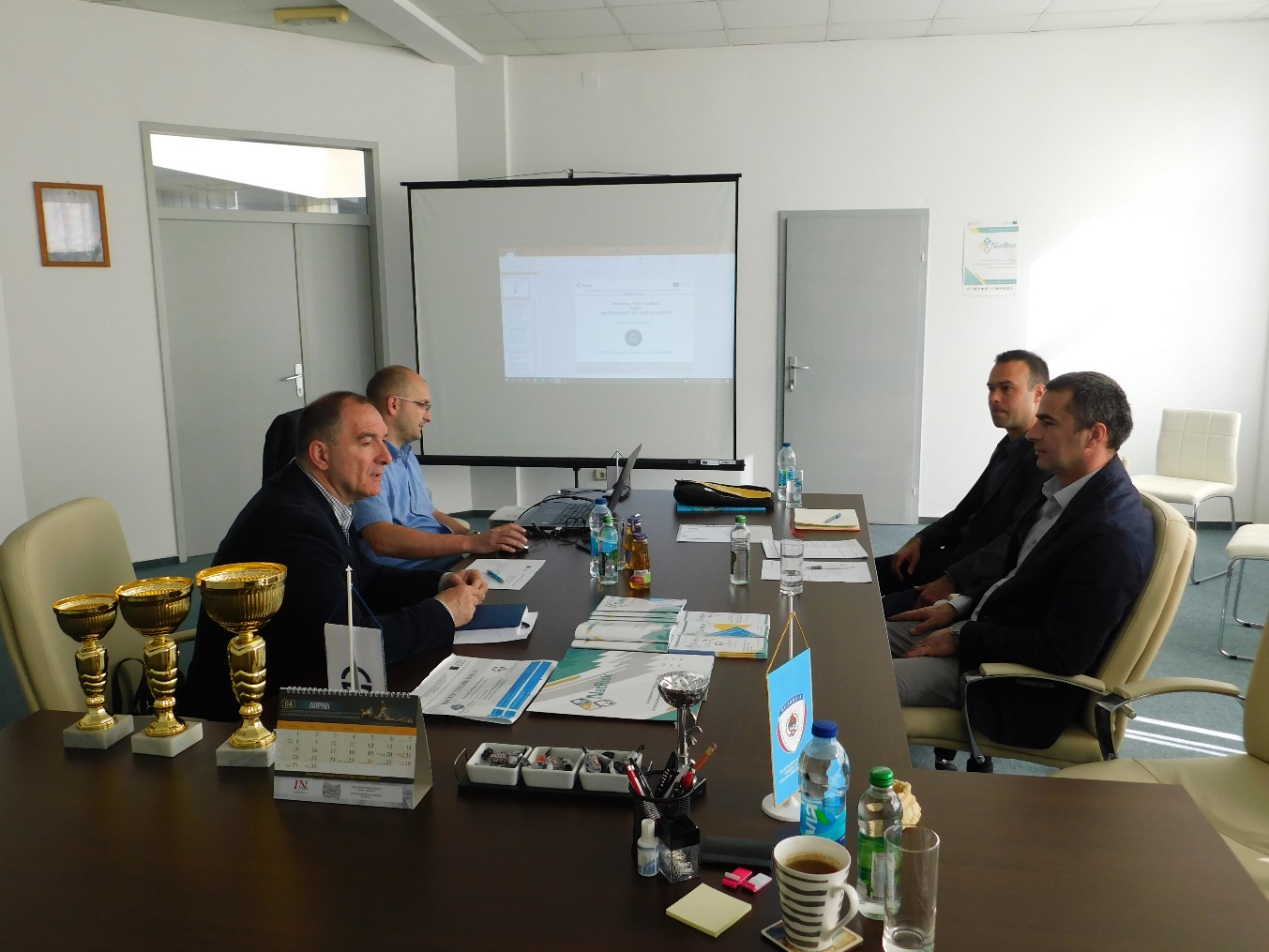 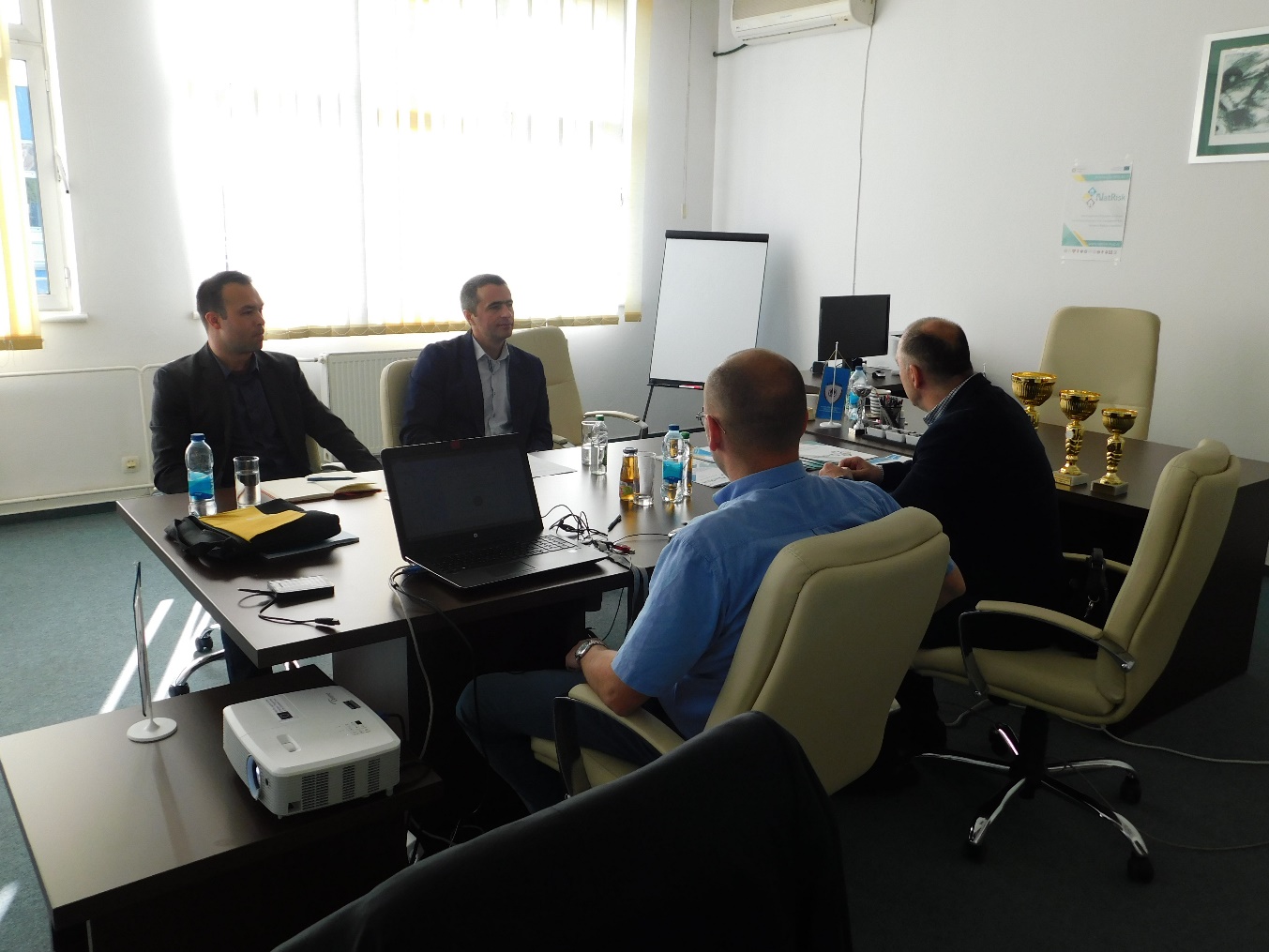 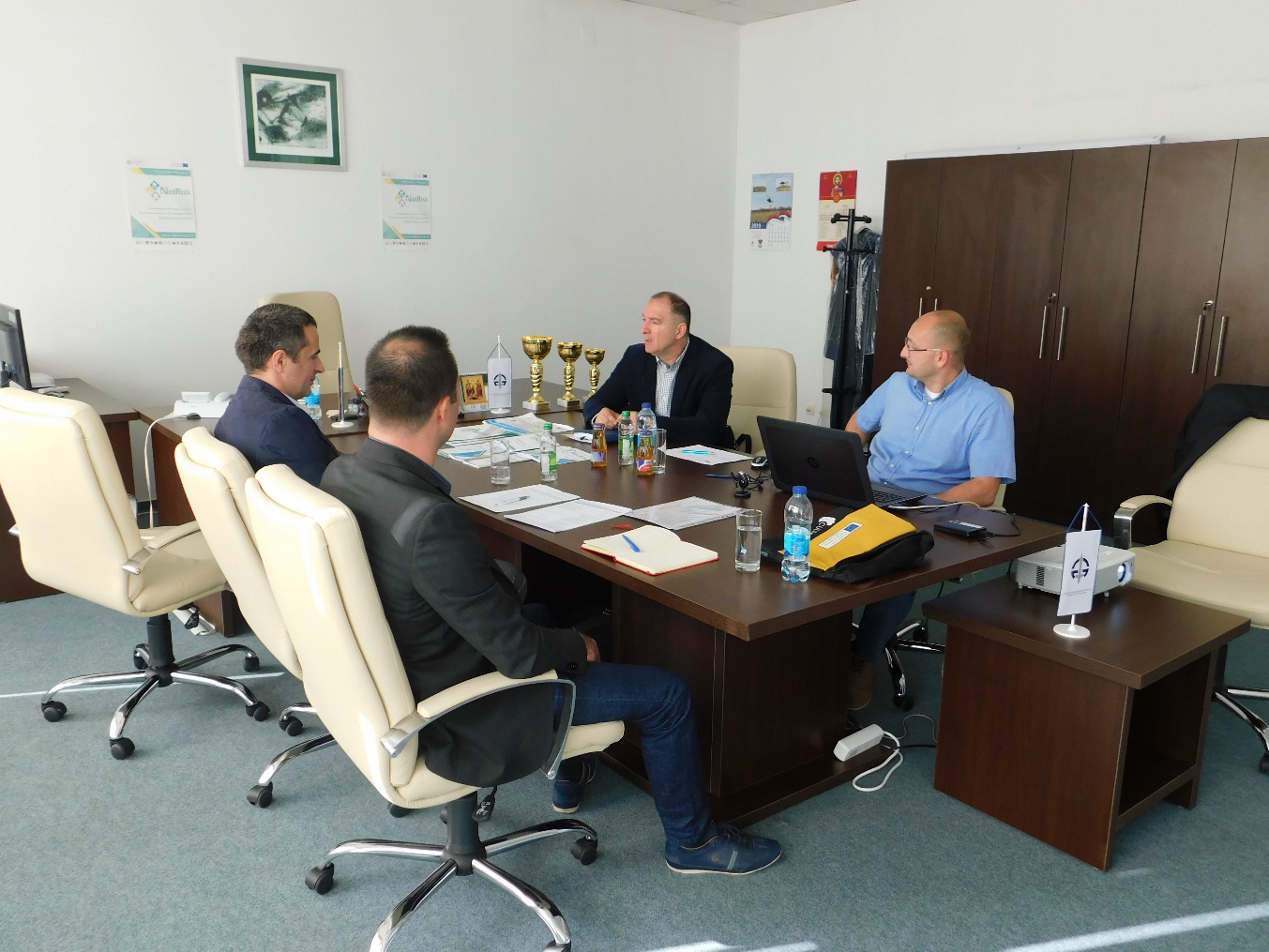 